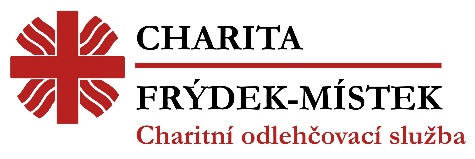 		     Datum přijetí žádostiŽádost o poskytnutí pobytové odlehčovací službydle § 44  zák. č. 108/2006 Sb., o sociálních službáchDŮVOD POSKYTNUTÍ SLUŽBY: OČEKÁVÁNÍ OD NAŠÍ SLUŽBY:  POVINNÉ PŘÍLOHY PŘIKLÁDANÉ K ŽÁDOSTI: 1. Vyjádření lékaře o zdravotním stavu žadatele – o aktuálním stavu, doložit je potřeba 1 měsíc před zahájením poskytování služby maximálně v době sociálního šetření.2. V případě, že žadatel není schopen sám za sebe jednat, je nutné doložit doklad o jiné formě zákonného zastupování dle zák. č.89/2012 Sb., občanský zákoník Poznámka: před zahájením využívání služby je nutno vše výše uvedené aktualizovat!Informace o zpracování osobních údajů najdete na stránkách Charity Frýdek – Místek: www.charitafm.cz nebo Vám je na požádání poskytne sociální pracovnice Charitní odlehčovací služby.     	         Podpis žadatele o službu	 	             	Podpis pečující osoby    	         Podpis zákonného zástupceŽADATEL O SLUŽBUŽADATEL O SLUŽBUJméno a příjmení, titul:Jméno a příjmení, titul:Datum narození:Datum narození:Kontaktní adresa:Kontaktní adresa:Telefon: Email:Je-li žadatel omezen ve svéprávnosti, uveďte zákonného zástupce (nutno doložit doklady):Je-li žadatel omezen ve svéprávnosti, uveďte zákonného zástupce (nutno doložit doklady):Jméno, příjmení:	Jméno, příjmení:	Kontaktní adresa:Kontaktní adresa:Telefon: Email:PEČUJÍCÍ OSOBA, PŘÍP. RODINNÝ PŘÍSLUŠNÍKPEČUJÍCÍ OSOBA, PŘÍP. RODINNÝ PŘÍSLUŠNÍKJméno, příjmení:Jméno, příjmení:Vztah k žadateli:Vztah k žadateli:Telefon: Email:ŽÁDÁM O POSKYTNUTÍ ODLEHČOVACÍ SLUŽBY v době od:                       do:(služba je poskytována nejdéle na 3 měsíce)